                                                                                                     ПРОЕКТО внесении изменений в решение Могилевского областного Совета депутатов от 20 декабря 2014 г.   № 7-6 На основании части первой пункта 2 статьи 298 Налогового кодекса Республики Беларусь Могилевский областной Совет депутатов РЕШИЛ:1. Внести в решение Могилевского областного Совета депутатов от 20 декабря 2014 г. № 7-6 «О некоторых вопросах налогообложения» (Национальный правовой Интернет-портал Республики Беларусь, 10.02.2015, 9/68754; 25.04.2018, 9/88865)  следующие изменения:1.1. в пункте 1 приложения 1 к решению Могилевского областного Совета депутатов от 20 декабря 2014 г. № 7-6 «О некоторых вопросах налогообложения»:подпункт 1.1. изложить в следующей редакции:подпункт 1.4 изложить в следующей редакции:подпункт 1.4.3. изложить в следующей редакции:подпункт 1.4.4. изложить в следующей редакции:1.2. подпункт 13 приложения 2 к решению Могилевского областного Совета депутатов от 20 декабря 2014 г. № 7-6 «О некоторых вопросах налогообложения» изложить в следующей редакции:1.3.  подпункты 15-26 приложения 2 к решению Могилевского областного Совета депутатов от 20 декабря 2014 г. № 7-6 «О некоторых вопросах налогообложения» изложить в следующей редакции:2. Обнародовать (опубликовать) настоящее решение в газете «Магiлёўскiя ведамасцi».3. Настоящее решение вступает в силу после его официального опубликования.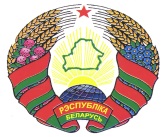 МАГIЛЁУСКI АБЛАСНЫСАВЕТ ДЭПУТАТАЎДВАЦЦАТЬ ВОСЬМАГА СКЛIКАННЯ CRСКЛIRFYYZ СКЛIКАННЯМОГИЛЁВСКИЙ ОБЛАСТНОЙСОВЕТ ДЕПУТАТОВДВАДЦАТЬ ВОСЬМОГО СОЗЫВАРАШЭННЕ                                        РЕШЕНИЕг.Магiлеу                                                                          г.МогилевРАШЭННЕ                                        РЕШЕНИЕг.Магiлеу                                                                          г.МогилевРАШЭННЕ                                        РЕШЕНИЕг.Магiлеу                                                                          г.Могилев«1.1. продовольственными товарами (за исключением пива, пивного коктейля, алкогольных напитков), кроме товаров, указанных в подпункте 1.2 настоящего пункта:на торговых местах 99,0092,0083,00в торговых объектах, без (вне) торговых объектов (за исключением розничной торговли на торговых местах)125,00115,0096,00»«1.4. иными непродовольственными товарами (за исключением ювелирных и других бытовых изделий из драгоценных металлов и драгоценных камней, специфических товаров, табачных изделий, нефтепродуктов через автозаправочные станции, ценных бумаг, газет и журналов, всех видов изделий из натурального меха, мебели, электрохолодильников бытовых и морозильников, машин стиральных бытовых, телевизионных приемников цветного и черно-белого изображения, компьютеров бытовых персональных, ноутбуков, их составных частей и узлов, электронных книг, планшетных компьютеров, мобильных телефонов, запасных частей к автомобилям), кроме товаров, указанных в подпунктах 1.4.1-1.4.4 настоящего пункта: на рынках (за исключением торговых центров на рынках)94,0088,0078,00»в торговых центрах115,0096,0092,00в  торговых объектах и (или) без (вне) торговых объектов (за исключением торговых центров и рынков)124,00103,0099,00»«1.4.3.строительными материалами, моющими, чистящими и полирующими средствами, парфюмерными, косметическими товарами: на торговых местах      136,00115,0099,00в торговых объектах, без (вне) торговых объектов (за исключением розничной торговли на торговых местах)155,00134,00113,00»«1.4.4.обувью: на торговых местах      107,0099,0089,00в торговых объектах, без (вне) торговых объектов (за исключением розничной торговли на торговых местах)136,00119,0099,00»13. Реализация на торговых местах и (или) в иных установленных местными исполнительными и распорядительными органами местах продукции цветоводства, декоративных растений, их семян и рассады при наличии предоставленной плательщиком  справки местного исполнительного и распорядительного органа, подтверждающей, что реализуемая продукция произведена плательщиком  и (или) лицами, состоящими с ним в отношениях близкого родства или свойства, опекуна, попечителя и подопечного, на участке, находящемся на территории Республики Беларусь  и  предоставленном  плательщику и (или) указанным лицам для строительства и (или) обслуживания жилого дома, ведения личного подсобного хозяйства, коллективного садоводства, дачного строительства, огородничества, в виде служебного надела78,0073,0070,0070,00»15. Реализация хлебобулочных и кондитерских изделий, готовой кулинарной продукции  41,0029,0017,0017,016. Предоставление физическим лицам жилых помещений, садовых домиков, дач для кратковременного проживания (за каждое жилое помещение, садовый домик, дачу)109,0080,0025,0034,0017. Работы и услуги по дизайну интерьеров, графическому дизайну, оформлению (украшению) автомобилей, внутреннего пространства капитальных строений (зданий, сооружений), помещений, иных мест, моделирование предметов оформления интерьера, текстильных изделий, мебели, одежды и обуви, предметов личного пользования и бытовых изделий96,0086,0030,0036,0018. Ремонт часов, обуви53,0044,0020,0020,0019. Ремонт и восстановление, включая перетяжку, домашней мебели из материалов заказчика59,0051,0020,0020,0020. Сборка мебели59,0051,0020,0020,0021. Настройка музыкальных инструментов55,0049,0020,0020,0022. Распиловка и колка дров, погрузка и разгрузка грузов18,0014,006,006,0023. Производство одежды (в том числе головных уборов) и обуви из материалов заказчика55,0047,0020,0020,0024. Штукатурные, малярные, стекольные работы, работы по устройству покрытий пола и облицовке стен, оклеивание стен обоями, кладка (ремонт) печей и каминов118,00102,0025,0044,0025. Разработка веб-сайтов, установка (настройка) компьютеров и программного обеспечения, восстановление компьютеров после сбоя, ремонт, техническое обслуживание компьютеров и периферийного оборудования, обучение работе на персональном компьютере95,00850030,0038,0026. Парикмахерские и косметические услуги, услуги по маникюру и педикюру91,0058,0025,0025,00»Председатель                        Д.И.Харитончик